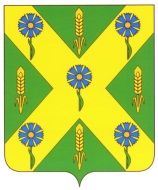 РОССИЙСКАЯ  ФЕДЕРАЦИЯОРЛОВСКАЯ ОБЛАСТЬАДМИНИСТРАЦИЯ НОВОСИЛЬСКОГО РАЙОНАПОСТАНОВЛЕНИЕ  01 августа 2018 года						                           № 221г. НовосильОб утверждении Положения об организации предоставления общедоступного и бесплатного дошкольного, начального общего, основного общего, среднего общего образования по основным общеобразовательным программам в муниципальных образовательных учреждениях  на территории Новосильского районаВ соответствии с Федеральным Законом от 29.12.2012 года № 273-ФЗ «Об образовании в Российской Федерации» (статья 9, пункт 1, подпункт 5), Федеральным Законом от 06.10.2003 года № 131–ФЗ «Об общих принципах организации местного самоуправления в Российской Федерации», руководствуясь Уставом Новосильского района Орловской области, в целях реализации полномочий органов местного самоуправления по организации предоставления общедоступного и бесплатного дошкольного, начального общего, основного общего, среднего общего образования по основным общеобразовательным программам в муниципальных образовательных учреждениях на территории Новосильского района администрация Новосильского района п о с т а н о в л я е т: Утвердить Положение об организации предоставления общедоступного и бесплатного дошкольного, начального общего, основного общего, среднего общего образования по основным общеобразовательным программам в муниципальных образовательных учреждениях на территории Новосильского района (Приложение).Контроль за исполнением постановления возложить на заместителя главы администрации Новосильского района по социальным вопросам Змейкову Е.Л.Глава  района                                                                                    А.И. ШалимовПриложение к постановлению администрации Новосильского районаот  01.08.2018 г.   № 221ПОЛОЖЕНИЕоб организации предоставления общедоступного и бесплатного  дошкольного, начального общего, основного общего, среднего общего образования по основным общеобразовательным программам в муниципальных образовательных учреждениях на территории  Новосильского района1. Положение об организации предоставления общедоступного и бесплатного дошкольного, начального общего, основного общего, среднего общего образования по основным общеобразовательным программам в муниципальных образовательных учреждениях  на территории Новосильского района разработано в соответствии с Федеральным законом от 29.12.2012 года № 273-ФЗ «Об образовании в Российской Федерации» (статья 9, пункт 1, подпункт 5), Федеральным Законом от 06.10.2003 года № 131–ФЗ «Об общих принципах организации местного самоуправления в Российской Федерации», Уставом Новосильского района Орловской области и иными правовыми актами, регламентирующими правоотношения в сфере организации предоставления общедоступного и бесплатного дошкольного, начального общего, основного общего, среднего общего образования. 2. Настоящее Положение устанавливает порядок организации предоставления общедоступного и бесплатного дошкольного, начального общего, основного общего, среднего общего образования в муниципальных образовательных учреждениях  на территории Новосильского района.3. В системе образования Новосильского района действуют юридически самостоятельные, прошедшие государственную аккредитацию, имеющие лицензии муниципальные общеобразовательные учреждения-  муниципальные бюджетные общеобразовательные организации, имеющие лицензии - муниципальные бюджетные дошкольные общеобразовательные учреждения.4. Деятельность образовательных учреждений регулируется уставами учреждений, разработанными в соответствии с действующим законодательством Российской Федерации.5. Учредителем образовательных учреждений является муниципальное образование Новосильский район. Функции и полномочия учредителя осуществляет отдел общего образования, молодежной политики и спорта администрации Новосильского района (далее – Отдел).6. Организация образовательного процесса в образовательных учреждениях осуществляется в соответствии с основными и дополнительными общеобразовательными  программами. 7. Общеобразовательные программы  разрабатываются и утверждаются образовательным учреждением самостоятельно в соответствии с федеральными государственными образовательными стандартами и с учетом соответствующих примерных основных образовательных программ. Общеобразовательная программа включает в себя учебный план, календарный учебный график, рабочие программы учебных предметов, курсов, дисциплин (модулей), оценочные и методические материалы, а также иные компоненты, обеспечивающие воспитание и обучение обучающихся, воспитанников.8. Основные общеобразовательные программы общего и дополнительного образования могут реализовываться в сетевой форме. Использование сетевой формы реализации общеобразовательных программ осуществляется на основе договора между организациями.9. Общеобразовательные учреждения вправе применять электронное обучение, дистанционные общеобразовательные технологии в порядке, установленном действующим законодательством.10. Обучение в муниципальных общеобразовательных учреждениях с учетом потребностей, возможностей личности обучающихся осуществляется  в очной, очно-заочной или заочной форме. Обучение в форме семейного образования и самообразования осуществляется с правом последующего прохождения промежуточной и государственной итоговой аттестации в муниципальных общеобразовательных учреждениях.11. Допускается сочетание различных форм получения образования и форм обучения. Форма получения общего образования и форма обучения по конкретной основной общеобразовательной программе определяются родителями (законными представителями) с учетом мнения ребенка.12. Образовательное учреждение создает условия для реализации общеобразовательных программ.13. Образовательная деятельность по общеобразовательным программам, в том числе адаптированным основным образовательным программам, организуется в соответствии с расписанием учебных занятий, которое определяется образовательным учреждением.14. Образовательные программы дошкольного, начального общего, основного общего, среднего общего образования являются преемственными. Дошкольное, начальное общее образование, основное общее образование, среднее общее образование являются уровнями общего образования. Обучающиеся, не освоившие основной образовательной программы начального общего и (или) основного общего образования, не допускаются к обучению на следующих уровнях общего образования.Дошкольное образование15. Дошкольное образование, направленное на формирование общей культуры, развитие физических, интеллектуальных, нравственных, эстетических и личностных качеств, формирование предпосылок учебной деятельности, сохранение и укрепление здоровья детей дошкольного возраста, реализуется в муниципальных дошкольных образовательных учреждениях, муниципальных общеобразовательных учреждениях, реализующих программы дошкольного образования, в группах общеразвивающей, при наличии условий - компенсирующей, оздоровительной или комбинированной направленности.16. Образовательное учреждение  может проводить реабилитацию детей-инвалидов при наличии в ней соответствующих условий.17. Образовательное учреждение обеспечивает получение дошкольного образования, присмотр и уход за воспитанниками в возрасте от 2 месяцев (при наличии в ней соответствующих условий) до прекращения образовательных отношений.       18. Образовательные учреждения оказывают методическую, консультативную, диагностическую, психолого-педагогическую помощь семьям, воспитывающим детей дошкольного возраста,  без взимания платы.19.  Комплектование групп детей дошкольного возраста производится в порядке, установленном образовательным учреждением. Режим работы образовательного учреждения  определяется образовательным учреждением самостоятельно в соответствии с ее уставом.20. Образовательное учреждение самостоятельно осуществляет регистрацию детей для приема в течение всего учебного года без ограничений.21. Отдел ведет учет будущих воспитанников образовательных учреждений посредством электронной очереди  и регистрации в журнале.22. Комплектование групп детей дошкольного возраста на новый учебный год производится  в сроки с 01 июня по 01 сентября ежегодно,  в остальное время проводится доукомплектование групп в соответствии с установленными нормативами.23. Прием детей в дошкольные образовательные учреждения осуществляется по письменному заявлению родителей (законных представителей) на основании медицинского заключения при наличии  документов, удостоверяющих личность одного из родителей (законных представителей). Образовательное учреждение самостоятельно осуществляет зачисление ребенка.24. При приеме детей  в образовательное учреждение последнее обязано ознакомить родителей (законных представителей) с уставом,  лицензией на право ведения образовательной деятельности, основной образовательной программой и другими документами, регламентирующими организацию образовательного процесса.25. Сроки получения дошкольного образования устанавливаются федеральным государственным стандартом дошкольного образования.26. Освоение образовательных программ дошкольного образования не сопровождается проведением промежуточных аттестаций и итоговой аттестации воспитанников. 27. В соответствии с целями и задачами, определенными уставом, образовательное учреждение может реализовывать дополнительные общеобразовательные программы. 28. Размер родительской платы за присмотр и уход за ребенком в образовательном учреждении устанавливается учредителем в соответствии с действующим законодательством.29. За присмотр и уход за ребенком в соответствии с действующим законодательством осуществляется компенсация части родительской платы.Начальное общее образование30. Начальное общее образование направлено на формирование
личности обучающегося, развитие его индивидуальных способностей,
положительной мотивации и умений в учебной деятельности (овладение
чтением, письмом, счетом, основными навыками учебной деятельности,
элементами теоретического мышления, простейшими навыками самоконтроля, культурой поведения и речи, основами личной гигиены и здорового образа жизни). Нормативный срок освоения образовательной программы 4 года (1-4 классы).Обучающиеся, освоившие в полном объеме образовательную
программу начального общего образования учебного года, переводятся в
следующий класс. Обучающиеся, не прошедшие промежуточной аттестации по уважительным причинам или имеющие академическую задолженность,
переводятся в следующий класс условно. Обучающиеся обязаны  ликвидировать  академическую  задолженность. Учащиеся, не
ликвидировавшие в установленные сроки академической задолженности с
момента ее образования, по усмотрению их родителей (законных
представителей) оставляются на повторное обучение, переводятся на обучение по адаптированным основным образовательным программам в соответствии с рекомендациями психолого-медико-педагогической комиссии либо на обучение по индивидуальному учебному плану.Основное общее образование31. Основное общее образование направлено на становление и формирование личности обучающегося (формирование нравственных убеждений, эстетического вкуса и здорового образа жизни, высокой культуры межличностного и межэтнического общения, овладение основами наук, государственным языком Российской Федерации, навыками умственного и физического труда, развитие склонностей, интересов, способности к социальному самоопределению). Нормативный срок освоения образовательной программы 5 лет (5-9 классы).Освоение обучающимися основной образовательной программы основного общего образования завершается итоговой аттестацией, которая является обязательной. Лицам, успешно прошедшим государственную итоговую аттестацию по образовательной программе основного общего образования, выдается аттестат об основном общем образовании, подтверждающий получение общего образования соответствующего уровня. Лицам, не прошедшим государственной итоговой аттестации или получившим на итоговой аттестации неудовлетворительные результаты, а также лицам, освоившим часть образовательной программы основного общего образования и (или) отчисленным из общеобразовательного учреждения, выдается справка об обучении или о периоде обучения по образцу, самостоятельно устанавливаемому общеобразовательным учреждением.Обучающиеся, не прошедшие промежуточной аттестации по уважительным причинам или имеющие академическую задолженность, переводятся в следующий класс условно. Обучающиеся обязаны ликвидировать академическую задолженность. Учащиеся, не ликвидировавшие в установленные сроки академической задолженности с момента ее образования, по усмотрению их родителей (законных представителей) оставляются на повторное обучение, переводятся на обучение по адаптированным основным образовательным программам в соответствии с рекомендациями психолого-медико-педагогической комиссии, либо на обучение по индивидуальному учебному плану.Среднее общее образование32. Среднее общее образование направлено на дальнейшее становление и формирование личности обучающегося, развитие интереса к познанию и творческих способностей обучающегося, формирование навыков самостоятельной учебной деятельности на основе индивидуализации и профессиональной ориентации содержания среднего общего образования, подготовку обучающегося к жизни в обществе, самостоятельному жизненному выбору, продолжению образования и началу профессиональной деятельности.Нормативный срок обучения в общеобразовательных учреждениях-2 года (10-11 классы).При приеме в общеобразовательное учреждение для получения
среднего общего образования представляется аттестат об основном общем
образовании установленного образца.Организация и осуществление образовательной деятельности33. Общее образование может быть получено в общеобразовательном
учреждении, а также вне образовательного учреждения - в форме семейного
образования и самообразования.Форма получения общего образования и форма обучения по конкретной общеобразовательной программе определяется родителями (законными представителями) несовершеннолетнего обучающегося. При выборе родителями (законными представителями) несовершеннолетнего обучающегося формы получения общего образования и формы обучения учитывается мнение ребенка.При выборе родителями (законными представителями) детей формы получения общего образования в форме семейного образования родители (законные представители) информируют об этом выборе Отдел.Обучение в форме семейного образования и самообразования осуществляется с правом последующего прохождения промежуточной и государственной итоговой аттестации в образовательных учреждениях.Обучение в общеобразовательных учреждениях, с учетом потребностей, возможностей личности и в зависимости от объема обязательных занятий педагогического работника с обучающимися осуществляется в очной, очно-заочной или заочной форме.Допускается сочетание различных форм получения образования и форм обучения.Обучение по индивидуальному учебному плану, в том числе ускоренное обучение, в пределах осваиваемых общеобразовательных программ осуществляется в порядке, установленном локальными актами образовательного учреждения. При прохождении обучения в соответствии с индивидуальным учебным планом его продолжительность может быть изменена общеобразовательным учреждением с учетом особенностей и образовательных потребностей конкретного обучающегося.34. Содержание начального общего, основного общего и среднего общего образования определяется образовательными программами начального общего, основного общего и среднего общего образования.Требования к структуре, объему, условиям реализации и
результатам освоения общеобразовательных программ определяются
соответствующими федеральными государственными образовательными
стандартами.Общеобразовательные программы самостоятельно разрабатываются и утверждаются общеобразовательными учреждениями. Образовательные учреждения разрабатывают образовательные программы в
соответствии федеральными государственными образовательными
стандартами и с учетом соответствующих примерных
основных образовательных программ. Общеобразовательная программа
включает в себя учебный план, календарный учебный график, рабочие программы учебных предметов, курсов, дисциплин, оценочные и методические материалы, а также иные компоненты, обеспечивающие   воспитание   и   обучение   учащихся.    Учебный план общеобразовательной программы определяет перечень, трудоемкость, последовательность и распределение по периодам обучения учебных предметов, курсов, дисциплин, практики, иных видов учебной деятельности учащихся и формы их промежуточной аттестации.35. Для организации реализации общеобразовательных программ с использованием сетевой формы их реализации несколькими организациями, осуществляющими образовательную деятельность, такие организации также совместно разрабатывают и утверждают образовательные программы, в том числе программы, обеспечивающие коррекцию нарушений развития и социальную адаптацию, а также определяют вид, уровень и (или) направленность образовательной программы (часть образовательной программы определенных уровня, вида и направленности), реализуемой с использование сетевой формы реализации общеобразовательных программ.36. При реализации общеобразовательных программ
общеобразовательным учреждением может применяться форма организации
образовательной деятельности, основанная на модульном принципе
представления содержания общеобразовательной программы и построения
учебных планов, использовании соответствующих образовательных
технологий.37. При реализации общеобразовательных программ могут использоваться различные образовательные технологии, в том числе при наличии потребности и технических возможностей дистанционные образовательные технологии, электронное обучение.38. Образовательная деятельность по общеобразовательным
программам, в том числе адаптированным основным образовательным
программам, организуется в соответствии с расписанием учебных занятий,
которое определяется образовательным учреждением.39. Учебная нагрузка и режим занятий обучающихся определяются
локальными актами общеобразовательного учреждения в соответствии с
санитарно-гигиеническими требованиями к организации образовательного
процесса.40. Освоение общеобразовательной программы, в том числе отдельной части или всего объема учебного предмета, курса, дисциплины (модуля) общеобразовательной программы, сопровождается текущим контролем успеваемости и промежуточной аттестацией обучающихся. Формы, периодичность и порядок проведения текущего контроля успеваемости и промежуточной аттестации обучающихся определяются образовательным учреждением самостоятельно.41. Организация образовательной деятельности по образовательным программам начального общего, основного общего и среднего общего образования может быть основана на дифференциации содержания с учетом образовательных потребностей и интересов обучающихся, обеспечивающих углубленное изучение отдельных учебных предметов, предметных областей соответствующей образовательной программы (профильное обучение).42. Для обучающихся, нуждающихся в длительном лечении, детей - инвалидов, которые по состоянию здоровья не могут посещать общеобразовательные учреждения, обучение по образовательным программам начального общего, основного общего и среднего общего образования организуется на дому или в лечебном учреждении. Обучение на дому организуется на основании заключения медицинской организации (справки ВКК) и обращения в письменной форме родителей(законных представителей) указанных обучающихся с учетом рекомендаций психолого-медико-педагогической комиссии.43. Обучение обучающихся с ограниченными возможностями здоровья осуществляется в муниципальных общеобразовательных учреждениях по адаптированным общеобразовательным программам.Общеобразовательные учреждения создают специальные условия для получения образования детьми  с ограниченными возможностями здоровья, условия обучения по адаптированным основным общеобразовательным программам.44. По согласованию с учредителем образование обучающихся с ограниченными возможностями здоровья может быть организовано как совместно с другими обучающимися, так и в отдельных классах, группах в общеобразовательных организациях.  Перевод (направление) обучающихся в отдельные классы осуществляется только с согласия родителей (законных представителей) обучающихся и на основании рекомендаций психолого-медико-педагогической комиссии.45. Общеобразовательные учреждения  осуществляют индивидуальный учет результатов освоения обучающимися общеобразовательных программ, а также хранение данных об этих результатах на бумажных и (или) электронных носителях в порядке, утвержденном федеральным органом исполнительной власти, осуществляющим функции по выработке государственной политики и нормативно-правовому регулированию в сфере образования. 46. Органы местного самоуправления, образовательные учреждения оказывают помощь родителям (законным представителям) несовершеннолетних обучающихся в воспитании детей, охране и укреплении их физического и психического здоровья, развитии индивидуальных способностей и необходимой коррекции нарушений их развития. Родителям (законным представителям) обучающихся общеобразовательные учреждения обеспечивают возможность знакомиться с содержанием образования, используемыми методами обучения и воспитания, образовательными технологиями, а также с оценками успеваемости своих детей.47. Правила  приема в общеобразовательные учреждения определяются учреждениями самостоятельно в соответствии с законодательством Российской Федерации  и обеспечивают прием всех граждан, которые имеют право на получение общего образования соответствующего уровня, а также граждан, которые имеют право на получение общего образования соответствующего уровня и проживающих на территории, закрепленной учредителем  за общеобразовательным учреждением.48. Закреплённым лицам может быть отказано в приёме только по причине отсутствия свободных мест в  общеобразовательном учреждении.В случае отказа в предоставлении места в общеобразовательном учреждении родители (законные представители) для решения вопроса об устройстве в другое учреждение обращаются в Отдел.49. Приём детей в общеобразовательное учреждение осуществляется по личному заявлению родителей (законных представителей) ребёнка при предъявлении документа, удостоверяющего личность.50. Общеобразовательное учреждение может осуществлять приём указанного заявления в форме электронного документа с использованием информационно-телекоммуникационных сетей общего пользования.51. В первые классы общеобразовательных учреждений принимаются дети по достижению ими на 1 сентября текущего года возраста не менее шести лет шести месяцев при отсутствии противопоказаний по состоянию здоровья, но не позже достижения ими возраста восьми лет. Прием детей возможен в более раннем возрасте и в возрасте старше 8 лет по заявлению родителей (законных представителей) и решению учредителя.Муниципальная общеобразовательное учреждение с целью проведения организованного приема граждан в первый класс размещает на информационном стенде, на официальном сайте в сети «Интернет», в средствах массовой информации (в том числе электронных) информацию о: количестве мест в первых классах не позднее 10 календарных дней с момента издания распорядительного акта о закрепленной территории; наличие свободных мест для приема детей, не проживающих на закрепленной территории, не позднее 1 июля.Прием граждан в общеобразовательную организацию осуществляется по личному заявлению родителя (законного представителя) ребенка при предъявлении оригинала документа, удостоверяющего личность родителя (законного представителя), либо оригинала документа, удостоверяющего личность иностранного гражданина и лица без гражданства в Российской Федерации в соответствии со статьей 10 Федерального закона от 25 июля 2002г.№115-ФЗ «О правовом положении иностранных граждан в Российской Федерации». В заявлении родителями (законными представителями) ребенка указываются следующие сведения: фамилия, имя, отчество (последнее - при наличии) ребенка; дата и место рождения ребенка; фамилия, имя, отчество (последнее - при наличии) родителей (законных представителей) ребенка; адрес места жительства, его родителей (законных представителей); контактные телефоны родителей (законных представителей) ребенка. Для приема в общеобразовательное учреждение: родители (законные представители) детей, проживающих на закрепленной территории, для зачисления ребенка в первый класс, дополнительно предъявляют оригинал свидетельства о рождении ребенка или документ, подтверждающий родство заявителя, свидетельство о регистрации ребенка по месту жительства или месту пребывания на закрепленной территории или документ, содержащий сведения о регистрации ребенка по месту жительства или месту пребывания на закрепленной территории; родители (законные представители) детей, не проживающих на закрепленной территории, дополнительно предъявляют свидетельство о рождении ребенка. Родители (законные представители) детей, являющихся иностранными гражданами или лицами без гражданства, дополнительно предъявляют документ, подтверждающий родство заявителя (или законность представления прав ребенка), и документ, подтверждающий право заявителя на пребывание в Российской Федерации. Иностранные граждане и лица без гражданства все документы представляют на русском языке или вместе с заверенным в установленном порядке переводом на русский язык. Родители (законные представители) детей имеют право по своему усмотрению представлять другие документы. На каждого ребенка, зачисляемого в общеобразовательное учреждение, заводится личное дело, в котором хранятся все сданные документы.Прием заявлений в первый класс общеобразовательного учреждения для граждан, проживающих на закрепленной территории, начинается не позднее 1 февраля и завершается не позднее 30 июня текущего года. Зачисление в общеобразовательную организацию оформляется распорядительным актом руководителя. Для детей, не проживающих на закрепленной территории, прием заявлений в первый класс начинается с 1 июля текущего года до момента заполнения свободных мест, но не позднее 5 сентября текущего года.  52. Отчисление обучающегося из общеобразовательного учреждения осуществляется:1)  в связи с получением образования (завершением обучения) и выдачей аттестата о среднем общем образовании;2)  досрочно в следующих случаях:- по инициативе обучающегося и родителей (законных представителей) по письменному заявлению родителей (законных представителей);- по инициативе общеобразовательного учреждения с согласия комиссии по делам несовершеннолетних и защите их прав администрации района;- по обстоятельствам не зависящим от воли обучающегося и родителей (законных представителей) и общеобразовательной организации.По инициативе обучающегося и родителей (законных представителей) отчисление из общеобразовательного учреждения осуществляется в случае:1) перевода обучающегося для продолжения освоения соответствующей общеобразовательной программы в другое общеобразовательное учреждение;2) достижения обучающемуся возраста пятнадцати лет по согласию родителей (законных представителей), комиссии по делам несовершеннолетних и защите их прав администрации района, согласно действующему законодательству Российской Федерации.53. Отчисление несовершеннолетнего обучающегося, достигшего возраста пятнадцати лет, из образовательного учреждения, как мера дисциплинарного взыскания,  допускается за неоднократное совершение дисциплинарных проступков. Указанная мера дисциплинарного взыскания применяется, если иные меры дисциплинарного взыскания и меры педагогического воздействия не дали результата и дальнейшее пребывание обучающегося в общеобразовательном учреждении оказывает отрицательное влияние на других обучающихся, нарушает их права и права работников общеобразовательного учреждения, а также ее нормальное функционирование.Отчисление несовершеннолетнего обучающегося как мера дисциплинарного взыскания не применяется, если сроки ранее примененных к обучающемуся мер дисциплинарного взыскания истекли и (или) меры дисциплинарного взыскания сняты в установленном порядке.Решение об отчислении несовершеннолетнего обучающегося, достигшего возраста пятнадцати лет и не получившего основного общего образования, как мера дисциплинарного взыскания принимается с учетом мнения его родителей (законных представителей) и с согласия комиссии по делам несовершеннолетних и защите их прав администрации района. Решение об отчислении обучающихся - детей-сирот и детей, оставшихся без попечения родителей, принимается с согласия комиссии по делам несовершеннолетних и защите их прав администрации района и органа опеки и попечительства.Об отчислении несовершеннолетнего обучающегося в качестве меры дисциплинарного взыскания общеобразовательное учреждение обязано проинформировать Отдел. Отдел и родители (законные представители) несовершеннолетнего обучающегося, отчисленного из образовательного учреждения, не позднее чем в месячный срок принимают меры, обеспечивающие получение несовершеннолетним общего образования.54. Освоение обучающимися основных образовательных программ основного общего и среднего общего образования завершается итоговой аттестацией, которая является обязательной.Лица, осваивающие образовательную программу в форме семейного образования или самообразования либо обучавшиеся по не имеющей государственной аккредитации образовательной программе основного общего или среднего общего образования, вправе пройти экстерном промежуточную и государственную итоговую аттестацию в образовательном учреждении по имеющим государственную аккредитацию образовательным программам основного общего и среднего общего образования бесплатно. При прохождении указанной аттестации экстерны пользуются академическими правами обучающихся по соответствующей образовательной программе.Обучающиеся, освоившие в полном объеме соответствующую образовательную программу учебного года, переводятся в следующий класс.В следующий класс могут быть условно переведены обучающиеся, имеющие по итогам учебного года академическую задолженность по одному или нескольким  учебным предметам.Ответственность за ликвидацию обучающимися академической задолженности в течение следующего учебного года возлагается на их родителей (законных представителей). Обучающиеся в образовательном учреждении по общеобразовательным программам, не ликвидировавшие в установленные сроки академической задолженности с момента ее образования, по усмотрению их родителей (законных представителей) оставляются на повторное обучение, переводятся на обучение по адаптированным основным образовательным программам в соответствии с рекомендациями психолого-медико-педагогической комиссии либо на обучение по индивидуальному учебному плану.Лицам, успешно прошедшим государственную итоговую аттестацию по образовательным программам основного общего и среднего общего образования, выдается аттестат об основном общем или среднем общем образовании, подтверждающий получение общего образования соответствующего уровня.Лицам, не прошедшим итоговой аттестации или получившим на итоговой аттестации неудовлетворительные результаты, а также лицам, освоившим часть образовательной программы основного общего и среднего общего образования и (или) отчисленным из образовательной организации, выдается справка об обучении, или о периоде обучения,  по образцу, самостоятельно устанавливаемому образовательным учреждением.55. Требование обязательности среднего общего образования применительно к конкретному обучающемуся сохраняет силу до достижения  им возраста восемнадцати лет, если соответствующее образование не было получено обучающимся ранее.56. Общеобразовательные учреждения имеют право открывать группы продленного дня по запросам родителей (законных представителей) обучающихся наполняемостью не менее 20 человек.Работа групп продленного дня строится в соответствии с действующими  санитарно-гигиеническими требованиями к условиям и организации групп продленного дня на основании  Положения о группе продленного дня.57. Организация питания обучающихся возложена на общеобразовательные учреждения.58. Питание организуется в соответствии с требованиями санитарных норм и правил, гигиенических нормативов по нормам питания. Готовят пищу и хранят продукты питания в школьном пищеблоке. Приём пищи обучающимися общеобразовательных учреждений осуществляется в школьной столовой.Все обучающиеся обеспечиваются питанием за счёт средств областного и  местного бюджетов, и средств родителей (законных представителей). Сбор средств или овощной продукции могут осуществляться исключительно на добровольных началах в виде пожертвований образовательному учреждению.Режим и кратность питания обучающихся устанавливаются в соответствии с режимом работы общеобразовательных учреждений. 59. Общеобразовательные учреждения осуществляют организацию охраны здоровья обучающихся (за исключением оказания  первичной медико-санитарной помощи, прохождения периодических медицинских осмотров и диспансеризации). Медико-санитарное обслуживание обучающихся обеспечивается специально закреплённым на договорной основе медицинским персоналом учреждений здравоохранения в предоставленных общеобразовательными учреждениями медицинских комнатах (кабинетах). 60. Учредитель организует бесплатную перевозку обучающихся  до общеобразовательных  учреждений и обратно на специальных автобусах.61. Учебный год в  общеобразовательных организациях  начинается, как правило, 1 сентября и  заканчивается в соответствии с учебным планом соответствующей общеобразовательной программы. Общеобразовательные учреждения работают по графику 5-дневной рабочей недели с двумя выходными  днями – суббота, воскресенье. В процессе освоения общеобразовательных программ обучающимся предоставляются каникулы. Сроки начала и окончания каникул определяются образовательным учреждением самостоятельно.       62. Внеурочная деятельность, факультативные, индивидуально-групповые занятия, спецкурсы, практикумы, спортивные секции, кружки, классные часы, часы общения планируются на дни с наименьшим количеством обязательных уроков и  проводятся в общеобразовательных учреждениях после перерыва продолжительностью не менее 40 минут по окончании учебных занятий по отдельному расписанию.63. Общеобразовательные учреждения вправе оказывать населению, предприятиям, учреждениям и организациям платные дополнительные общеобразовательные услуги (обучение по дополнительным образовательным программам, преподавание специальных курсов и циклов дисциплин, репетиторство и другие услуги), не предусмотренные соответствующими образовательными программами и федеральными государственными образовательными стандартами.64. В общеобразовательных учреждениях  ведутся регулярно обновляемые  официальные сайты  в сети Интернет, посредством которых  последние обеспечивают открытость и доступность информации в соответствии с действующим законодательством Российской Федерации.